Департамент образования, культуры и спорта Ненецкого автономного округаГБПОУ НАО «Нарьян-Марский  социально-гуманитарный колледж имени И.П. Выучейского»Индивидуальный исследовательский проектИстория Ненецкого автономного округав математических задачахВыполнила:Янгасова Парасковья Николаевна,студентка 1б курсаспециальности42.02.02«Преподавание в начальных классах»Руководитель:Павлючук Надежда ВладиславовнаНарьян-Мар2019СодержаниеВведениеМалая родина. Так мы называем свою землю, где родились и живем, где трудятся наши родители. Наш край – это родной дом и его окрестности, село, город, Ненецкий автономный округ.У каждого народа есть прошлое, настоящее и будущее. История Отечества – это история и нашего края, это жизнь наших земляков, нашей семьи. Наш  край – это часть Отечества. Те события, процессы, которые происходили в стране, так или иначе, находили отражение в истории нашего края. Как известно, история содержит в себе много различных событий и дат, которые нужно знать и помнить. Чтобы лучше ориентироваться в этих  событиях, запомнить исторические даты и разнообразные числовые данные, необходимо хорошо знать основы такой науки, как математика. Ведь не случайно говорят, что «математика ум в порядок приводит», «математика - царица всех наук».Проект решает проблему наполнения начального курса математики задачами с национально-региональным компонентом.Цель проекта: представление исторических сведений о родном крае в математических задачах.Задачи:познакомиться с некоторыми страницами истории Ненецкого автономного округа;подобрать или составить задачи для начальных классов, в которых находят отражение события или факты из истории НАО;по материалам проекта составить презентацию.Виды деятельности: обобщение информации об истории округа с использованием различных информационных источников;подбор и составление задач, связанных с Ненецким автономным округом.1. История создания округаПервые поселения людей на территории округа относятся к 8 тысячелетию до н. э. (палеолит). Многочисленны стоянки эпохи бронзы (2–1 тысячелетия до н.э.). В V–XIII веках н.э. здесь обитали племена неустановленной этнической принадлежности, которых русские знали под именем «печера», а ненцы называли «сиртя». К этой культуре относится Ортинское городище, святилища на р. Гнилке и на о. Вайгач.Ненцы мигрировали на территорию округа из низовьев Оби в начале 2 тысячелетия н.э. Примерно в это же время начинается колонизация крайнего северо-востока Европы новгородцами. Русские летописи отмечают зависимость в 9 в. Печоры и Югры от киевских князей и систематические сборы дани. Окончательное установление власти Новгорода над Печорой произошло в 13–15 вв. После присоединения Новгорода к Москве (1478 г.) к Московскому государству перешла и территория нынешнего Ненецкого автономного округа. В 1500 г. военной экспедицией князя Семена Курбского на Печоре была заложена порубежная крепость Пустозёрск. Этот ныне не существующий город в течение веков был административным и торговым центром всех земель от Мезени до Урала.Нижнюю Печору и побережье Баренцева моря осваивали, кроме русских (поморов) и ненцев, также коми-зыряне, коми-пермяки и коми-ижемцы. В XVIII веке началось заселение поморами Канинскогополуострова.ВXIX–начале XX века территория округа входила в состав Архангельской губернии.Округ был образован в 1929 под названием Ненецкий национальный округ, в 1977 переименован в автономный округ.[4]Задача по теме «Внетабличное умножение»Ответ:Решение:15*4=60 (П)12*4=48 (у)35*2=70 (с)20*4=80 (т)11*5=55 (о)15*3=45 (з)25*4=100 (е)16*4=64 (р)28*2=56 (с)11*2=22 (к)2. Административно- географическое положение НАОНенецкий  автономный округ расположен на крайнем  северо-востоке Европейской части  Российской Федерации. Столица - город  Нарьян-Мар. Территория округа занимает площадь 176,7 тысяч квадратных километров и простирается с севера на юг более  чем на 300 километров, а с запада на восток вытянута почти на 1000 километров от мыса Канин Нос до Уральского хребта. На юге на большом протяжении граница проходит с Республикой  Коми, на юго-западе с Мезенским районом  Архангельской области. Ненецкий  автономный округ расположен на севере Восточно-Европейской равнины, почти  полностью за Полярным кругом. Включает острова Колгуев и Вайгач. Омывается  Белым, Баренцевым, Карским морями. Граничит: на юге - с Республикой Коми, на юго-западе - с Архангельской областью, на северо-востоке - с Ямало-Ненецким автономным округом.На  территории Ненецкого автономного  округа действует 21 муниципальное образование (1муниципальный район, 1 городской  округ, 18 сельских поселений, 1 городское  поселение), где административные функции  выполняют органы местного самоуправления.Число городов – 1, поселков городского типа – 1.Задача по теме «Сложение и вычитание в пределах 20»Ответ:Решение:10+2=12 (н)6+4=10 (а)16-8=8 (р)11+8=19(ь)17-8=9 (я)4+16=20 (н)20-16=4 (м)5+4=9 (а)16-12=4 (р)Задача  по теме «Нумерация. Вычитание в концентре «Многозначные числа».Решение:1)семнадцать миллионов сто двадцать пять тысяч сто девяносто один, 17 125 191 содержит 3 класса – это класс единиц, класс тысяч и класс миллионов: 17 единиц в 3 классе,125 единиц во 2 классе и 191 единица в 1 классе; сто семьдесят шесть тысяч семьсот, 176 700 содержит 2 класса – это класс единиц и класс тысяч: 176 единиц во  классе и 700 единиц в 1 классе.2) Ответ: площадь НАО меньше площади РФ на 16948491км2.Задача  «Устные вычисления в концентре 1000».Выполни действия в цепочках и узнай протяженность НАО в километрах с севера на юг и с запада на восток:Задача  «Устные вычисления в концентре 1000»Установите закономерность, найдите неизвестное число в третьем треугольнике. Оно равно числу сельских поселений Ненецкого АО.Задача по теме  «Уравнения»Решите уравнение и узнайте, сколько муниципальных образований имеет НАО: х·3=126:2Решение:х·3=126:2х·3=63х=63:3х=21Ответ: НАО имеет 21 муниципальное образование.3. Население Ненецкого автономного округаИз-за своих природно-климатических условий Ненецкий автономный округ относится к малоосвоенным территориям с низкой плотностью населения. Численность постоянного населения округа на 2019 г. составила 43 829чел., что составляет 0,3% от общей численности по Северо-западу. Плотность населения составила 0,25 чел/км2(2019). Городское население – 32 049человек.Территория Ненецкого автономного округа является исконной землей проживания ненцев, которые относятся к тундровой группе.По данным переписи населения, проведенной в 2010 году, на территории Ненецкого округа проживают люди различных национальностей. [5]Национальная структура населения такова:Русские - 26 648;Азербайджанцы – 157;Коми - 3 623;Лезгины – 116;Украинцы – 987;Белорусы – 283;Ненцы - 7 504;Удмурты – 73;Татары – 209;Таджики – 50;Узбеки – 118;Марийцы – 84;Чуваши – 75.Задача по теме «Сравнение натуральных чисел».Составьте таблицу «Национальности НАО» и расположите их в порядке убывания численности.[8]Решение:Задача  по теме «Действия с многозначными числами»Численность городского населения НАО на 2018 год составляет 32 049 человек, а численность населения округа составляет 43 829 человек. На сколько численность городского населения меньше, чем численность населения округа?Ответ: численность городского населения меньше, чем численность населения округа,  на 11 780 человек. 4. Образование в НАОДо революции Печорский край был малозаселенным и неразвитым экономически. На территории края существовало 10 церковно-приходских школ, обучалось 200 учащихся и работало 13-15 учителей. В основном это были школы в старинных русских поселениях: Несь, Тельвиска, Великовисочное, Пустозерск, Пёша, Оксино. После революции перед первыми педагогами стояли непростые задачи: ликвидация неграмотности, организация всеобуча, подготовка кадров. В это время в окружных школах работало 28 учителей со средним образованием. Педагоги сами разрабатывали методики, приемы обучения тундровых ребятишек, в большинстве своем не владевших русским языком. При этом доля неграмотных среди русскоязычного населения составляла более 80%. Среди ненцев грамотных насчитывалось всего несколько человек. В 1923 году в с.Тельвиска открылась первая школа для ненцев, где занимались 12 детей. В 1929/30 учебном году в 19 школах насчитывалось более 800 учеников, из них 140 детей обучались в пяти национальных школах-интернатах. В 1931 году на научной основе была создана ненецкая письменность, началось издание учебников и художественной литературы на ненецком языке.Для борьбы с неграмотностью среди взрослого населения в конце 1920-х годов были организованы пункты ликбеза и избы-читальни. В 1931 году в селе Оксино открылся Ненецкий комплексный техникум, в котором было и педагогическое отделение. В Великовисочном работала школа крестьянской молодёжи с рыболовецким, оленеводческим и животноводческим отделениями. В 1932 году в Нарьян-Маре организована сельскохозяйственная школа «Совхозуч» по подготовке бригадиров оленеводческих бригад, колхозных счетоводов. В 1940/41 учебном году в округе функционировало 40 школ в которых обучалось 4,5 тыс. учащихся. При школах были организованы интернаты, где дети оленеводов находились на полном государственном обеспечении.  К 1960-м годам была практически полностью ликвидирована неграмотность среди взрослого населения округа. В 1958 году школа «Совхозуч» была преобразована в Ненецкий зооветтехникум, а в 1959 году в Нарьян-Маре открылось профтехучилище. В 1950-х годах введено всеобщее семилетнее, в 1960-х — восьмилетнее образование, а в 1970—1980-х годах произошёл переход ко всеобщему среднему образованию.[4]По состоянию на 01.06.2018 года на территории Ненецкого автономного округа образовательную деятельность осуществляли 54 организации, в их числе:- дошкольные образовательные организации - 22;- общеобразовательные организации – 26;- организации дополнительного образования - 3;- профессиональные образовательные организации - 3.[6]Общая численность обучающихся в образовательных организациях Ненецкого АО на 2019 год составляет 6381 человек.[7]Всего в системе образования округа занято более 13 тысяч человек (обучающихся и работающих), что составляет треть всего населения Ненецкого автономного округа.Один из самых масштабных проектов для обучающихся общеобразовательных организаций в России – Всероссийская олимпиада школьников. Интеллектуальные испытания проводятся с целью выявления и развития у детей творческих способностей и интереса к научной деятельности, а также для отбора на международные олимпиады. В текущем учебном году в НАО в первом (школьном) этапе Всероссийской олимпиады приняли участие 2292 учащихся общеобразовательных учреждений НАО с 4 по 11 классы. Во втором (муниципальном) этапе количество участников составило 755 школьников, учащихся 7-11 классов. В третий этап вышли 199 учащихся с 9 по 11 класс.В результате по итогам регионального этапа было выявлено 20 победителей и 131 призёр. Семеро из них представят НАО в заключительном этапе Всероссийской олимпиады. [9]Дополнительное образование в нашей стране берет отсчет с 1918 года, когда биолог Борис Вятский создал биологическую станцию юных натуралистов и любителей природы. В округе первое внешкольное учреждение – детская техническая станция – открылась в 1937 году. Сегодня дополнительное образование представлено тремя государственными организациями, где занимаются более 5400 детей и подростков. Это – Детская школа искусств, Детско-юношеский центр «Лидер», Дворец спорта «Норд», а также Спортивная школа «Труд». [2]Задача по теме «Доли». В системе образования округа занято более 13 тысяч человек (обучающихся и работающих), что составляет треть всего населения Ненецкого автономного округа. Сколько жителей в Ненецком автономном округе? Комментарий. Более точное число жителей НАО - более 43 тыс.Комплексное задание с числом 6381.В Ненецком автономном округе в 2019 году численность обучающихся в образовательных организациях  составляет 6381 человек.а) Сколько всего десятков, сотен, тысяч содержится в этом числе?б) Представьте число 6381 в виде суммы разрядных слагаемых.в) Выполните деление 6381:9.г) Выполните умножение 6381∙83. Что обозначает число 83 применительно к НАО?д) Запиши число, в котором 6 тысяч 3 сотни 8 десятков 1 единица.Логическая задача для 2-3 класса. Запиши двузначное число, сумма цифр в котором  9, а единиц на 1 меньше, чем десятков. (54) Комментарий для учащихся. Столько организаций в НАО занимаются образованием (школы, детские сады и др.)Найди значение выражения и узнай, в каком году в нашем округе была ликвидирована неграмотность: 350·4:2+300·7–2·420 (Ответ: 1960)Задача. Выполни действия, поставь ответы в порядке возрастания и узнаешь, как называется Детско-юношеский центр в НАО. 115·4 И125·6 Д105·2 Л275·3 Е380·4 РЗадача. Вычисли и узнаешь, сколько учащихся общеобразовательных учреждений НАО приняли участие во Всероссийской олимпиаде школьников в 2019 году:                            1240·4  667 · 4.а) 1865;               б) 2292;               в) 3763.Задача. На 2018 год на территории НАО образовательную деятельность вели 54  организации, из них 22 – дошкольные,  по 3 организации дополнительного и профессионального образования, а остальные  школы. Сколько школ работало в НАО в 2018 году?Задача. В текущем учебном году в НАО в первом (школьном) этапе Всероссийской олимпиады приняли участие 2292 школьника. Во второй этап прошли 755 школьников. В третий этап вышли 199 учащихся. Сколько всего учащихся выбыло после первого и второго этапа?Логические задачи (3-4 класс)ЗаключениеПри работе над проектом я познакомилась с некоторыми страницами истории и современности Ненецкого автономного округа.  В проекте представлен материал об истории создания НАО, его географическом положении, составе населения. 29 июля 2019 года округ отметит свое 90-летие. Сегодня я являюсь студенткой Нарьян-Марского социально-гуманитарного колледжа, поэтому вопросы создания, развития и существования системы образования НАО для меня тоже интересны. Система образования НАО в этом году вместе с округом отмечает юбилейную дату - 90 лет.Задачи – это жизнь, которая нас окружает. Использование в них национально-регионального компонента, по мнению педагогов, способствует:
- воспитанию учащихся в духе патриотизма, гуманизма, любви к «малой родине»;
- развитию способностей ученика применять исторические знания при анализе событий прошлого и настоящего;- повышению интереса к предмету.Раскрывая тему проекта, я получила умения подбирать, систематизировать и преобразовывать числовой материал в математические задачи, познакомилась с некоторыми стандартными и нестандартными видами задач, на основе которых составляла задачи для младших школьников. Для моей будущей специальности – учитель начальных классов – эти умения важны и полезны.  Всего в проекте подобрано и составлено 24 задачи. Считаю, что математические задачи, содержащие региональный материал, могут найти достойное применение на уроках математики и внеклассных занятиях в начальных классах. Список использованных источников85 лет образованию НАО. [Электронный ресурс] Режим доступа: http://www.trksever.ru/programs/specialnie_reportazhi. (Дата обращения:     03.04.2019).В НАО отметили 100-летие системы дополнительного образования.  [Электронный ресурс] Режим доступа: http://council.gov.ru/events/news/98396/  (Дата обращения: 03.04.2019).Егорова Е.И.Дидактические материалы на повторение в 5-6 классах // Математика. №3.-2019.-с.29-32.История Ненецкого автономного округа. [Электронный ресурс] Режим доступа: http://ru.wikipedia.org/wiki/ (Дата обращения:   03.04.2019)Население Ненецкого автономного округа. [Электронный ресурс] Режим доступа: https://ru.wikipedia.org/ (Дата обращения: 03.04.2019).Няръяна-Вындер. 18 марта 2019. [Электронный ресурс] Режим доступа: https://vk.com/ (Дата обращения: 03.04.2019).Образование. [Электронный ресурс] Режим доступа: http://invest.adm-nao.ru/nao/edu/ (Дата обращения:     03.04.2019).Сборник авторских задач с элементами регионального компонента по математике и информатике. [Электронный ресурс] Режим доступа: http://cronao.ru/deyatelnost/virtualnyj-metodicheskij-kabinet/matematika/184-iz-opyta-raboty (Дата обращения: 23.03.2019).Семеро школьников из НАО примут участие в заключительном этапе Всероссийской олимпиады. [Электронный ресурс] Режим доступа:http://doks.adm-nao.ru/press-centr/news/21022/(Дата обращения:     03.04.2019).Введение……………………………………………………………………......31. Из истории создания округа .......................................................................52. Административно-географическое положение НАО ...............................63.Население Ненецкого автономного округа ................................................94. Образование в НАО ..................................................................................11Заключение ……………………………………………………………..........15Список использованных источников…………………………………..........16№605570451008064562248115*4пйцукенгшз212*4фывапролду335*2ячсешлцфби420*4миьбютенгш511*5жодлрпавыф615*3ермзтокуфз725*4йцукенглрь816*4мавычюрожл928*2ждлорпасвы1011*2юбьтимсчкяПустозерск№149124108111920110+2ойнущткср26+4меокапшчь316-8зхывгриме411+8спаичдуьц517-8аяйсбфкпв64+16оафикпсин720-6мкендгшзи85+4савгмиукр916-12иутрквгмдНарьян-Мар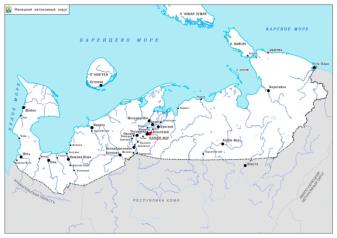 Общая площадь территории России на 2017 год составляет 17 125 191 км². Площадь НАО 176 700 км². 1) Прочитайте эти числа. Сколько классов содержат они? Назовите число единиц каждого класса.2) На сколько квадратных километров площадь НАО меньше площади РФ? 400:8+250–100∙3:5+180800:8+100·3:2+200·2 300 1000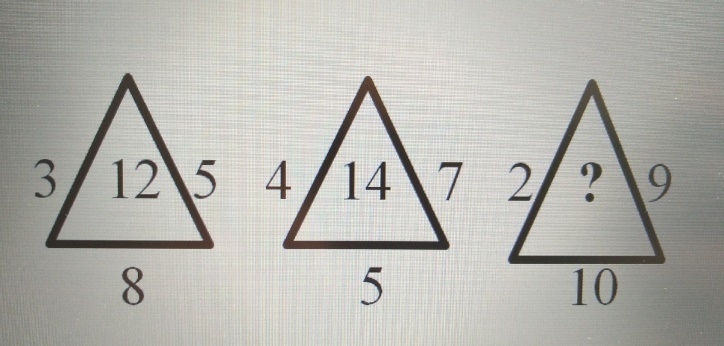 Решение:(3∙5∙8):10=12(4∙7∙5):10=14(2∙9∙10):10=18Национальности КоличествоРусские 26 648Ненцы 7 504Коми3 623Украинцы 987Белорусы 283Татары209Азербайджанцы157Узбеки118Лезгины116Марийцы84Чуваши75Удмурты 73Таджики50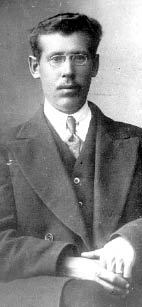 Задача. В 1923 году в с.Тельвиска открылась первая школа для ненцев, где занимались 12 детей. Через три года учителю Ивану Александровичу Димову удалось увеличить число учащихся в 3 раза. Сколько учащихся стало в школе Тельвиски через три года?2+3=108+4=967+2=636+5=664+1=??Угадай закономерность и узнай, сколько победителей и призеров Всероссийской олимпиады школьников было в Ненецком округе в 2019 году.2+3=108+4=967+2=636+5=666+9=??Установи закономерность и узнай, сколько лет исполняется системе образования Ненецкого округа в 2019 году.